      COLEGIO ISABEL RIQUELME U.T.P.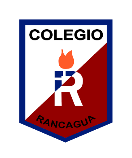 GUÍA DIGITAL N° 2TAREAASIGNATURA	: Ciencias Naturales  CURSO		: 2° Básico  DOCENTE		: Ma. Francisca Rojas A. / Catherín Parra OlguínSEMANA		: 6 al 10 de AbrilObjetivo de Aprendizaje: Explicar la función de algunos órganos de nuestro cuerpo fundamentales para vivir.OCUPAREMOS NUESTRO TEXTO DE ESTUDIO PARA OBSERVAR Y COMPROBAR LAS FUNCIONES DE ALGUNOS ORGANOS VITALES DE NUESTRO CUERPO.  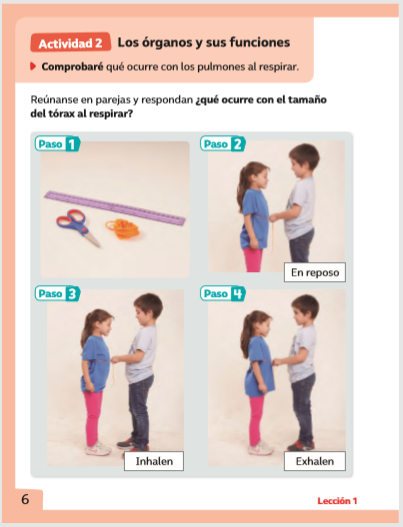 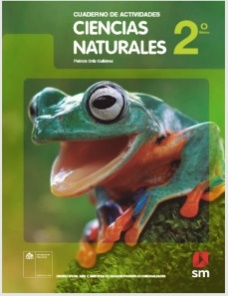 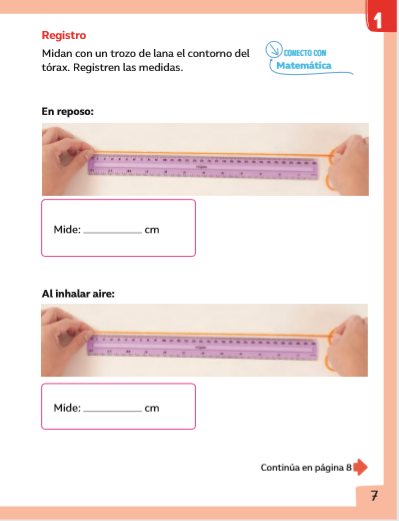 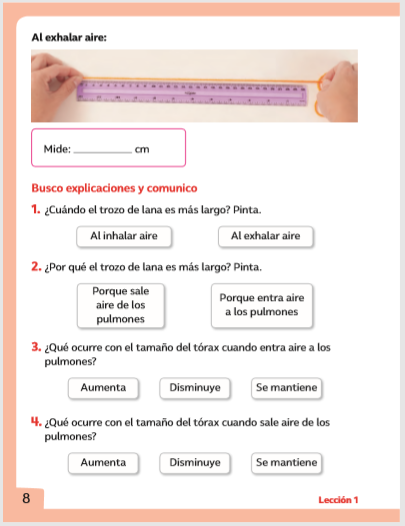 Alumnos y alumnas: -Espero que se te encuentres bien -Confío en tu honestidad y necesito que utilices esta hoja al final de haber realizado tus ejercicios, ya que te entrego el solucionario con la finalidad que compares tu respuesta. SI TIENES TODO BIEN FELICITACIONES  SI TE EQUIVOCASTE CONOCERÁS DONDE ESTUVO TU ERROR. SolucionarioPágina 8Busco explicaciones y comunico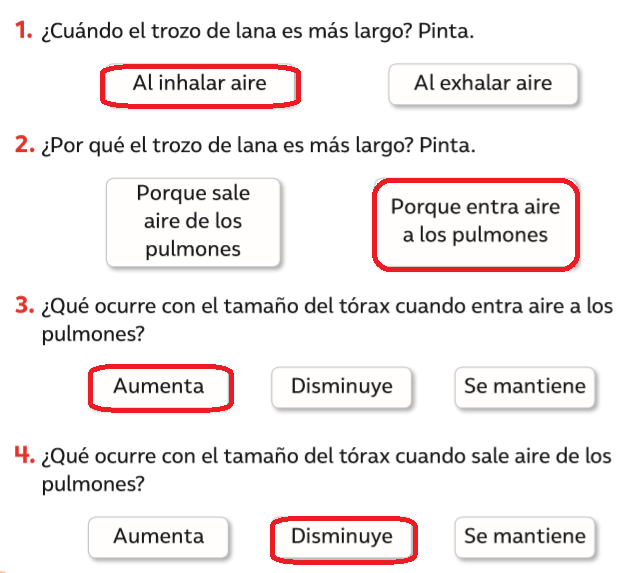 “FELICITACIONES POR TU HONESTIDAD TU ERES CAPAZ TEN PRESENTEDE LOS ERRORES SE APRENDE”